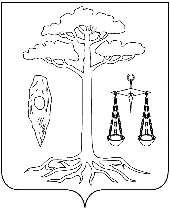 АДМИНИСТРАЦИЯТЕЙКОВСКОГО МУНИЦИПАЛЬНОГО РАЙОНАИВАНОВСКОЙ ОБЛАСТИР А С П О Р Я Ж Е Н И Еот                    № г. ТейковоОб утверждении плана контрольной деятельности по осуществлению внутреннего муниципального финансового контроля администрации Тейковского муниципального района на 2022 год          В соответствии с Федеральным стандартом внутреннего государственного (муниципального) контроля «Планирование проверок, ревизий и обследований», утвержденным постановлением Правительства Российской Федерации от 27.02.2020 г. (в действующей редакции):          Утвердить план контрольных мероприятий по осуществлению внутреннего муниципального финансового контроля администрации Тейковского муниципального района на 2022 год, согласно приложению.И.о. главы Тейковского муниципального района	    						Е.С. Фиохина     Приложение                                                                                      к распоряжению администрации        Тейковского муниципального района              от                             №Планконтрольных мероприятий по осуществлению внутреннего муниципального финансового контроля администрации Тейковского муниципального района на 2022 года№п\пНаименование объекта финансового контроляПроверяемый периодТема контрольного мероприятияПериод начала проведения контрольного мероприятия1Отдел культуры, туризма, молодёжной и социальной политики администрации Тейковского муниципального районаЯнварь 2021г. – декабрь 2021г. Проверка целевого использования бюджетных средств при исполнении сметы расходов, проверки соблюдения законодательства РФ и иных нормативных правовых актов о контрактной системе в сфере закупок товаров, работ, услуг для обеспечения муниципальных нуждФевраль 2022г.3Муниципальное казенное общеобразовательное учреждение Тейковского муниципального района «Большеклочковская средняя общеобразовательная школа»Январь 2021г. – декабрь 2021г.Проверка целевого использования бюджетных средств при исполнении сметы расходовАпрель 2022г.4Муниципальное казенное дошкольное образовательное учреждение детский сад «Василёк»Январь 2021г. – март 2022г.Проверка целевого использования бюджетных средств при исполнении сметы расходовИюнь 2022г.5Муниципальное бюджетное общеобразовательное учреждение Тейковского муниципального района «Новолеушинская средняя общеобразовательная школа»Январь 2021г. – март 2022г.Проверка финансово-хозяйственной деятельности, проверка достоверности отчетов о реализации муниципальных программ, отчетов об исполнении муниципальных заданий.Август 2022г.6Муниципальное казенное учреждение «Информационно-методический кабинет»Январь 2021г. – июнь 2022г.Проверка целевого использования бюджетных средств при исполнении сметы расходовОктябрь 2022г.7Единая дежурно-диспетчерская служба Тейковского муниципального районаЯнварь 2021г. – июнь 2022г.Проверка целевого использования бюджетных средств при исполнении сметы расходовНоябрь 2202г.